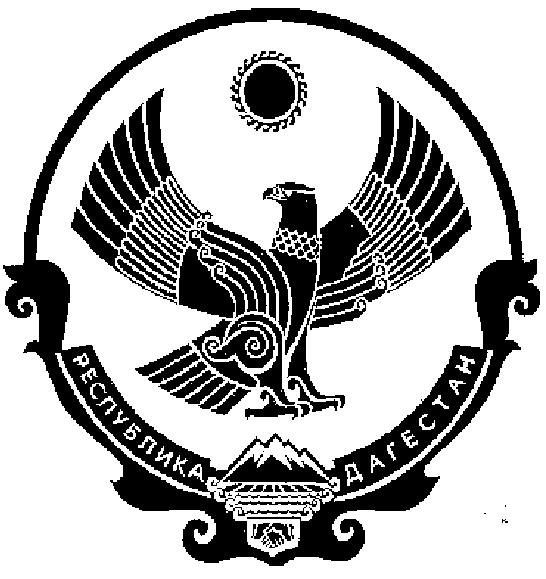 СОБРАНИЕ ДЕПУТАТОВ МУНИЦИПАЛЬНОГО ОБРАЗОВАНИЯ СЕЛЬСКОГО ПОСЕЛЕНИЯ «СЕЛО НИЖНИЙ ЧИРЮРТ» КИЗИЛЮРТОВСКОГО РАЙОНА РД   14.04.2020г.                                                                                                                                          № 3Собрания депутатов муниципального образования сельского поселения«село Нижний Чирюрт»«Об утверждении Положения о проведении мониторинга изменений законодательства и муниципальных нормативных правовых актовСобранием депутатов муниципального образования сельского поселения «село Нижний Чирюрт»В целях правового регулирования отношений в области нормотворчества, усиления контроля за своевременным приведением нормативных правовых актов в соответствие с федеральным законодательством и законодательством Республики Дагестан, а также в соответствии с Уставом муниципального образования сельского поселения «село Нижний Чирюрт», Собрание депутатов муниципального образования сельского поселения «село Нижний Чирюрт» решило:         1. Утвердить Положение о порядке проведения мониторинга правоприменения муниципальных нормативных правовых актов (Приложение).         2. Опубликовать настоящее Решение в средствах массовой информации и разместить на официальном сайте муниципального образования сельского поселения «село Нижний Чирюрт».         3. Контроль за исполнением настоящего Решения возложить на Председателя Собрания депутатов муниципального образования сельского поселения «село Нижний Чирюрт».Председатель сельского СобранияМО СП «село Нижний Чирюрт»          подпись/печать                             З.Г. Нугаева Утверждено Собранием депутатов МО СП «село Нижний Чирюрт» от 14.04.2020 г. № 3ПОЛОЖЕНИЕо проведении мониторинга изменений законодательства и муниципальных нормативных правовых актов муниципального образования сельского поселения «село Нижний Чирюрт»I. Общие положенияМониторинг изменений законодательства и муниципальных нормативных правовых актов муниципального образования сельского поселения «село Нижний Чирюрт» (далее - мониторинг, муниципальные акты, органы местного самоуправления) предусматривает систематическую, комплексную и плановую деятельность, осуществляемую в пределах своих полномочий, по сбору, обобщению, анализу и оценке информации для обеспечения принятия (издания), изменения или признания утратившими силу (отмены) муниципальных актов.Для проведения мониторинга назначается ответственное лицо.Целями проведения мониторинга являются:выявление потребности в принятии, изменении или признании утратившими силу муниципальных актов в целях приведения в соответствие с федеральным и республиканским законодательством;устранение коллизий, противоречий, пробелов в муниципальных актах, дублирования в правовом регулировании;обеспечение систематизации нормативной правовой базы; выявление коррупциогенных факторов в муниципальных актах; выявление невостребованных (утративших актуальность) или неприменимых на практике муниципальных актов или их отдельных положений (норм);повышение эффективности правоприменения; выявление факторов, снижающих эффективность реализации муниципальных актов;разработка предложений по совершенствованию нормотворческого процесса.Мониторинг включает в себя сбор, обобщение, анализ и оценку изменений: федеральных конституционных законов, федеральных законов, иных законодательных актов Российской Федерации;указов Президента Российской Федерации, постановлений Правительства Российской Федерации, нормативных правовых актов федеральных органов исполнительной власти, иных подзаконных нормативных правовых актов федерального уровня;законов и иных нормативных правовых актов Республики Дагестан;устава муниципального образования сельского поселения «село Нижний Чирюрт», муниципальных актов.Основаниями проведения мониторинга являются:внесение изменений в акты федерального и республиканского законодательства;анализ применения муниципальных актов в определенной сфере правового регулирования;информация органов прокуратуры;информация средств массовой информации о недостатках или необходимости совершенствования муниципальных актов;обращения граждан, юридических лиц, в том числе, общественных, научных, правозащитных и иных организаций, индивидуальных предпринимателей, органов государственной власти, депутатов представительных органов муниципальных образований о несовершенстве муниципальных актов, в том числе содержащие:заключения правовой экспертизы, проведенной Министерством юстиции Республики Дагестан в отношении муниципальных актов, включенных в регистр муниципальных нормативных правовых актов Республики Дагестан;заключения антикоррупционной экспертизы муниципальных актов, подготовленные в установленном порядке, уполномоченными на ее проведение лицами;итоговые документы конференций, семинаров, публичных слушаний, общественных обсуждений и иных мероприятий, проводимых органами местного самоуправления.II. Порядок проведения мониторинга1. Ответственным лицом осуществляется мониторинг по средствам анализа:актов, указанных в пункте 5 настоящего Положения;судебных актов (судебной практики) по делам об оспаривании нормативных правовых актов федерального, республиканского и муниципального уровней;актов прокурорского реагирования.2. В целях осуществления мониторинга, анализа нормативной базы органов местного самоуправления, а также фиксации результатов нормотворческой работы, проведенной по итогам мониторинга, используются реестры муниципальных нормативных правовых актов, которые ведутся в соответствии с решением представительного органа муниципального образования об организации и порядке ведения реестров муниципальных нормативных правовых актов в органах местного самоуправления.3. Для оптимизации процесса осуществления мониторинга используются автоматизированные сервисы информационных систем (при наличии указанной возможности, связанной с заключением контрактов, соглашений с их операторами), обеспечивающие:поступление в информационных системах информации об изменениях в поставленные на контроль законодательные и иные нормативные правовые акты, поступление информации новостных лент по соответствующим сферам правового регулирования;4. При осуществлении мониторинга для обеспечения принятия (издания), изменения или признания утратившими силу (отмены) муниципальных правовых актов наряду с анализом, указанным в пункте 7 настоящего Положения, обобщается и оценивается информация о практике применения муниципальных актов по следующим критериям:соблюдение гарантированных прав, свобод и законных интересов человека и гражданина;наличие нормативных правовых актов большей юридической силы, которыми определена необходимость принятия (издания) муниципальных актов;соблюдение пределов компетенции органа местного самоуправления при издании муниципального акта;наличие в муниципальном акте коррупциогенных факторов; полнота в правовом регулировании общественных отношений; коллизия норм права;наличие ошибок юридико-технического характера;искажение смысла положений муниципального акта при его применении; неправомерные или необоснованные решения, действия (бездействие) при применении муниципального правового акта;наличие практики применения нормативных правовых актов;отсутствие единообразной практики применения нормативных правовых актов;наличие (количество) и содержание заявлений по вопросам разъяснения муниципального акта;наличие (количество) вступивших в законную силу судебных актов об удовлетворении (отказе в удовлетворении) требований заявителей в связи с отношениями, урегулированными муниципальным актом, и основания их принятия.5. В целях проведения мониторинга могут проводиться совещания, консультации, запрашиваться необходимая информация, изучаться опыт других муниципальных образований Республики Дагестан, субъектов Российской Федерации, использоваться другие формы работы.6. В случае выявления по результатам мониторинга изменений федерального и республиканского законодательства, влекущих изменения муниципальных актов, органами местного самоуправления:разрабатываются соответствующие проекты муниципальных актов о внесении изменений в муниципальный акт, о признании утратившим силу муниципального акта, о принятии нового муниципального акта;принимаются иные меры, направленные на приведение муниципальных актов в соответствие с актами большей юридической силы.7. В случае внесения изменений в акты федерального и республиканского законодательства, влекущих необходимость изменения муниципальных актов, мониторинг проводится в течение 30 дней с момента издания федерального или республиканского акта.8. В случае если основаниями к проведению мониторинга являлись обращения граждан, юридических лиц, индивидуальных предпринимателей, органов государственной власти, депутатов представительных органов муниципальных образований, а также информация прокуратуры, за исключением актов прокурорского реагирования, которые рассматриваются в сроки, установленные Федеральным законом «О прокуратуре Российской Федерации», мониторинг осуществляется в течение 30 дней со дня их поступления. О результатах проведения мониторинга в указанных случаях сообщается обратившемуся лицу.10. В случае выявления изменений актов федерального и республиканского законодательства, вступающих в силу в отдаленной перспективе, вносятся предложения о соответствующей корректировке планов нормотворческой деятельности органов местного самоуправления.III Реализация результатов мониторинга14. Разработка проекта муниципального акта и принятие муниципального акта по результатам мониторинга проводится в срок не позднее двух месяцев с момента изменения соответствующего акта федерального и (или) республиканского законодательства за исключением случая, указанного в абзаце третьем пункта 13 настоящего Положения.15. Ответственные за проведение мониторинга лица отчитываются о результатах мониторинга перед руководителем ежемесячно не позднее 5 числа месяца, следующего за отчетным периодом.15.1. Отчет (сведения) о результатах мониторинга должен содержать:информацию об объекте проведения мониторинга; информацию об исполнителях проведения мониторинга; информацию о периоде проведения мониторинга;краткую характеристику предмета правового регулирования, основания проведения мониторинга.15.2 Отчет (сведения) о результатах мониторинга может содержать: информацию о выявленных проблемах правового регулирования; рекомендации по внесению изменений в муниципальные акты и (или) о необходимости принятия новых, отмене муниципальных актов;иные выводы и предложения, основанные на результатах мониторинга, направленные на совершенствование правового регулирования в соответствующей сфере правовых отношений.16. Вновь принятые по результатам мониторинга муниципальные акты направляются для включения в регистр муниципальных нормативных правовых актов Республики Дагестан в порядке и сроки, определенные законодательством.Для включения в указанный регистр направляются выявленные по результатам мониторинга муниципальные акты, в нем не содержащиеся.17. По результатам мониторинга могут быть подготовлены предложения по совершенствованию нормотворческого процесса.IV Ответственность18. Лица, ответственные за проведение мониторинга и правотворческую деятельность, несут персональную (в том числе дисциплинарную) ответственность за организацию мониторинга, а также за своевременность приведения муниципальных актов в соответствие с федеральным и республиканским законодательством в соответствующей сфере правового регулирования, относящейся к ведению органов местного самоуправления.19. Ответственность за действия (бездействие) по результатам мониторинга, повлекшие негативные последствия, в том числе вред гражданам, юридическим лицам, обществу и государству, несет руководитель в соответствии с законодательством.368120, Российская Федерация Республика Дагестан  Кизилюртовский  район село Нижний ЧирюртРЕШЕНИЕ